АннотацияМасленица – это многодневный народный праздник проводов зимы и встречи весны, с которым связан обычай печь блины, гуляния ряженых и сжигание соломенного чучела — главной героини праздника Масленица, олицетворяющее уходящую зиму.Предлагаю вам сделать Масленицу своими руками из цветной бумаги.Мастер – класс для родителей и детей
«Изготовление куклы Масленички»Исполнитель:
Ларионова Снежана Львовна,
воспитатель
МБДОУ «Детский сад №34 «Красная шапочка»








Междуреченск 2024Мастер-класс по изготовлению из цветной бумаги куклы «Масленички»Цель: привлечение детей и родителей к русским народным традициям, творческому процессу изготовления куклы.Задачи: - обучить родителей и детей технологии изготовления куклы «Масленички» из цветной бумаги;- развивать мелкую моторику, внимание, воображение, творческие способности;- воспитывать умения взаимодействия друг с другом, согласованной работы в паре.Масленица – это праздничная неделя, в течении которой люди вспоминают традиции предком и проводят различные обряды: ходят друг к другу в гости, выпекают блины, гуляют на улице, но главный ритуал, который проходит в последний день праздника – это сжигание ритуальной куклы.Для изготовления куклы «Масленички» вам понадобится:Лист цветной двусторонней бумаги А4;Половина листа двусторонней цветной бумаги А4 другого цвета;Вырезанная косынка;Распечатанная картинка лица «Масленички»;Двусторонний скотч;Клей карандаш;Шпажка для шашлыка.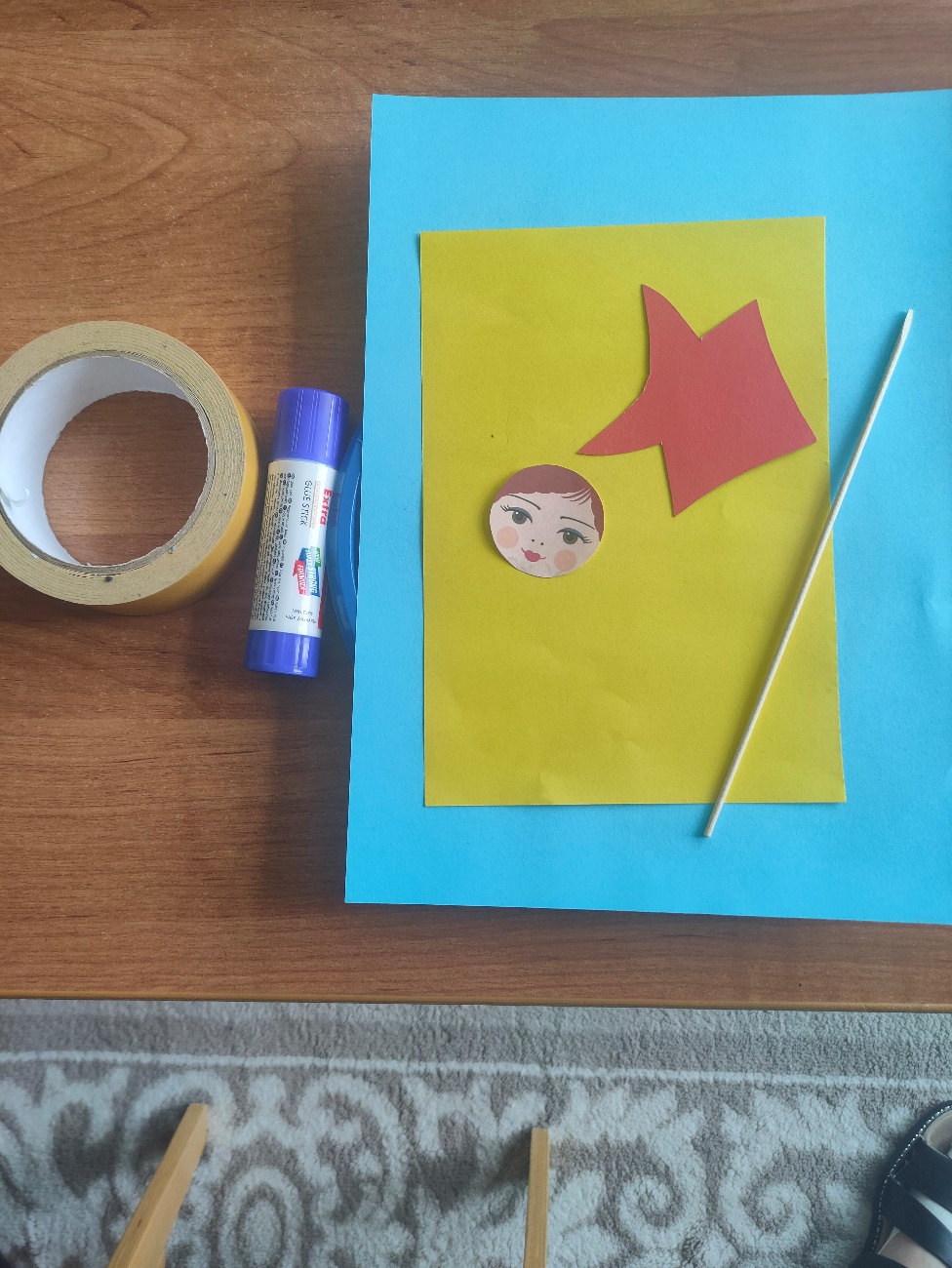 Берём цветные листы бумаги и складываем их гармошкой.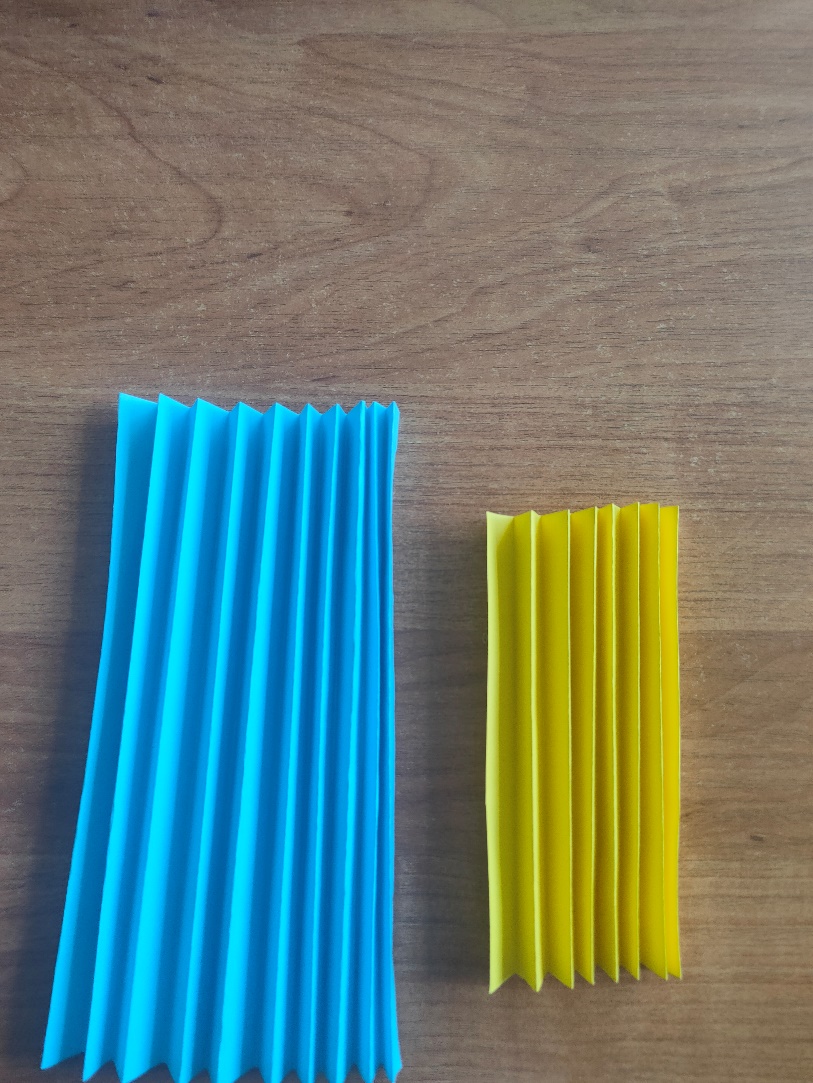 Берём большую «гармошку», складываем её пополам и склеиваем.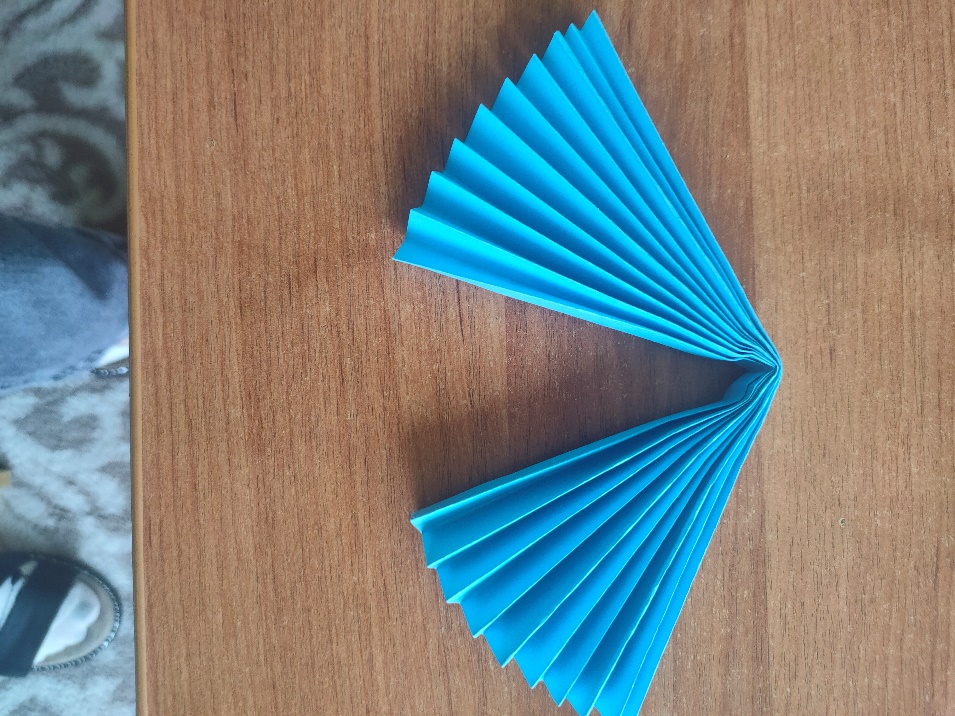 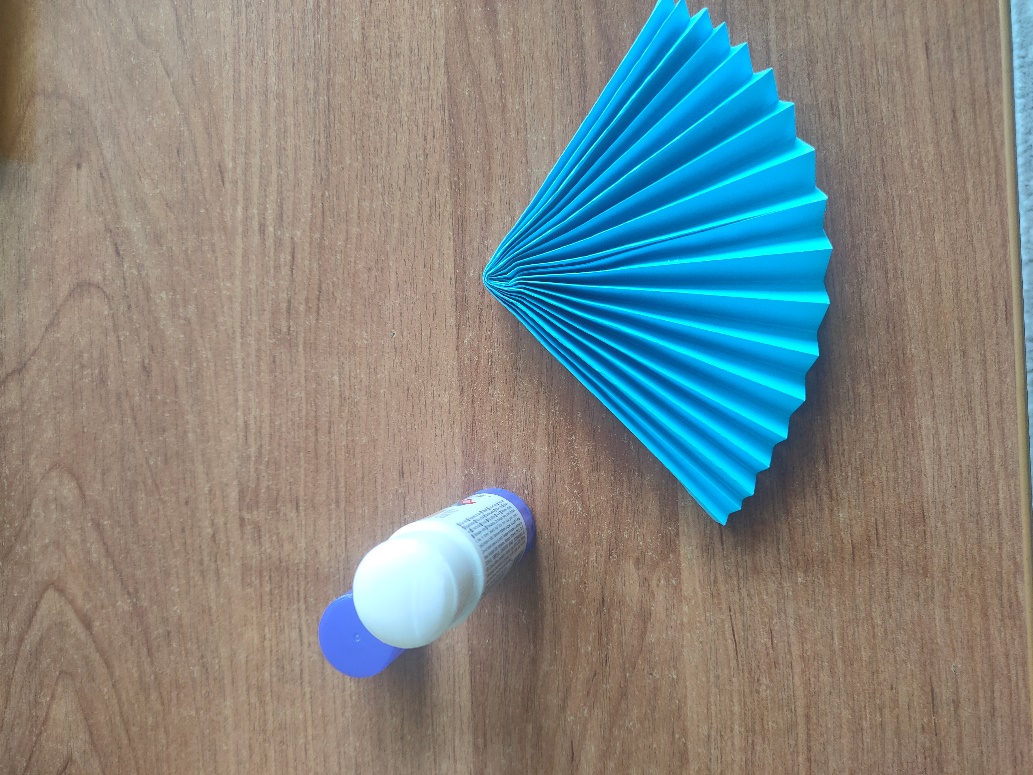 Берём маленькую «гармошку» и наклеиваем сверху большой. У вас получится сарафан с рукавами.Далее распечатанное лицо «Масленички» приклеиваем на косынку.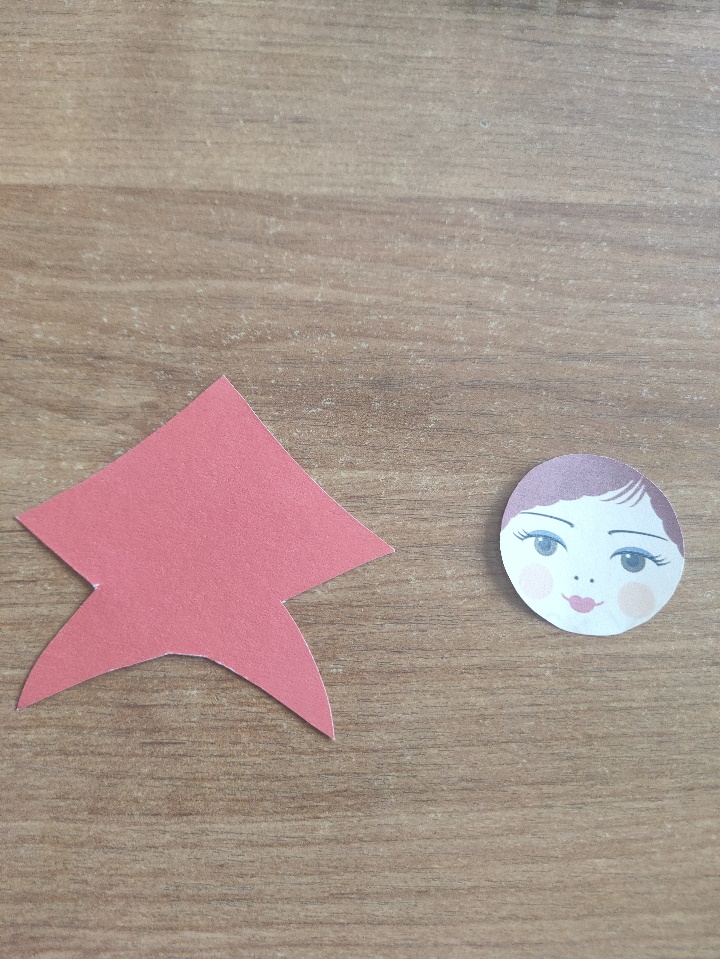 Полученную голову нужно прикрепить к сарафану. Это мы делаем с помощью двустороннего скотча.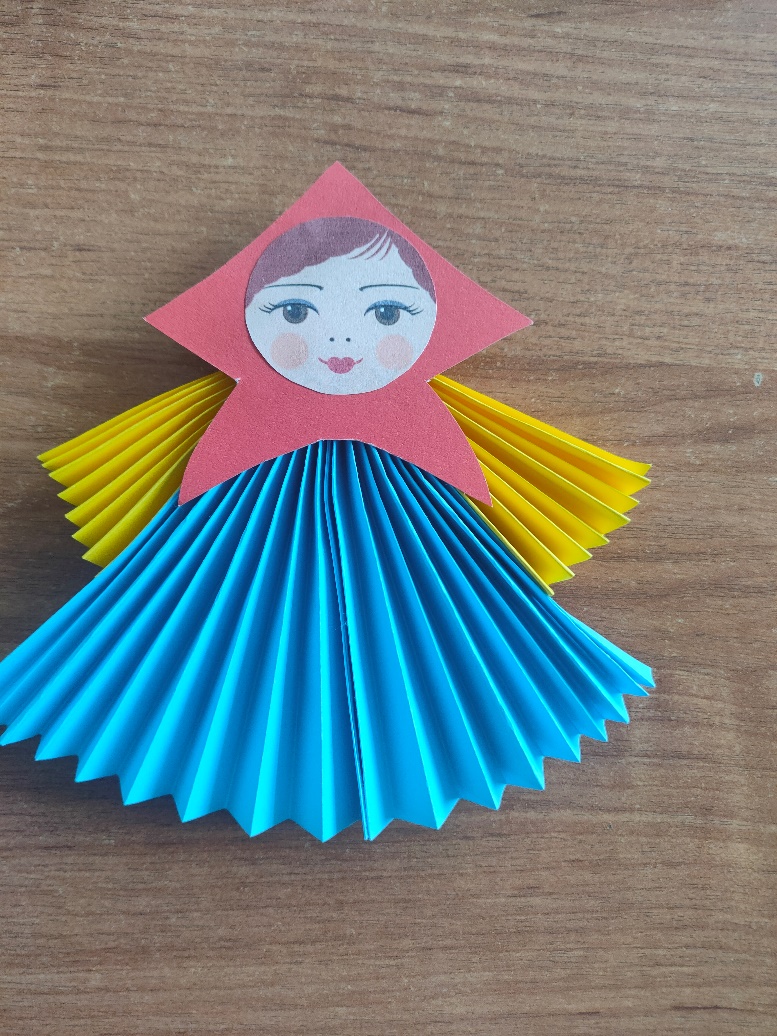 Берём шпажку для шашлыка и вклеиваем её между складок, с обратной стороны сарафана, с помощью двустороннего скотча. 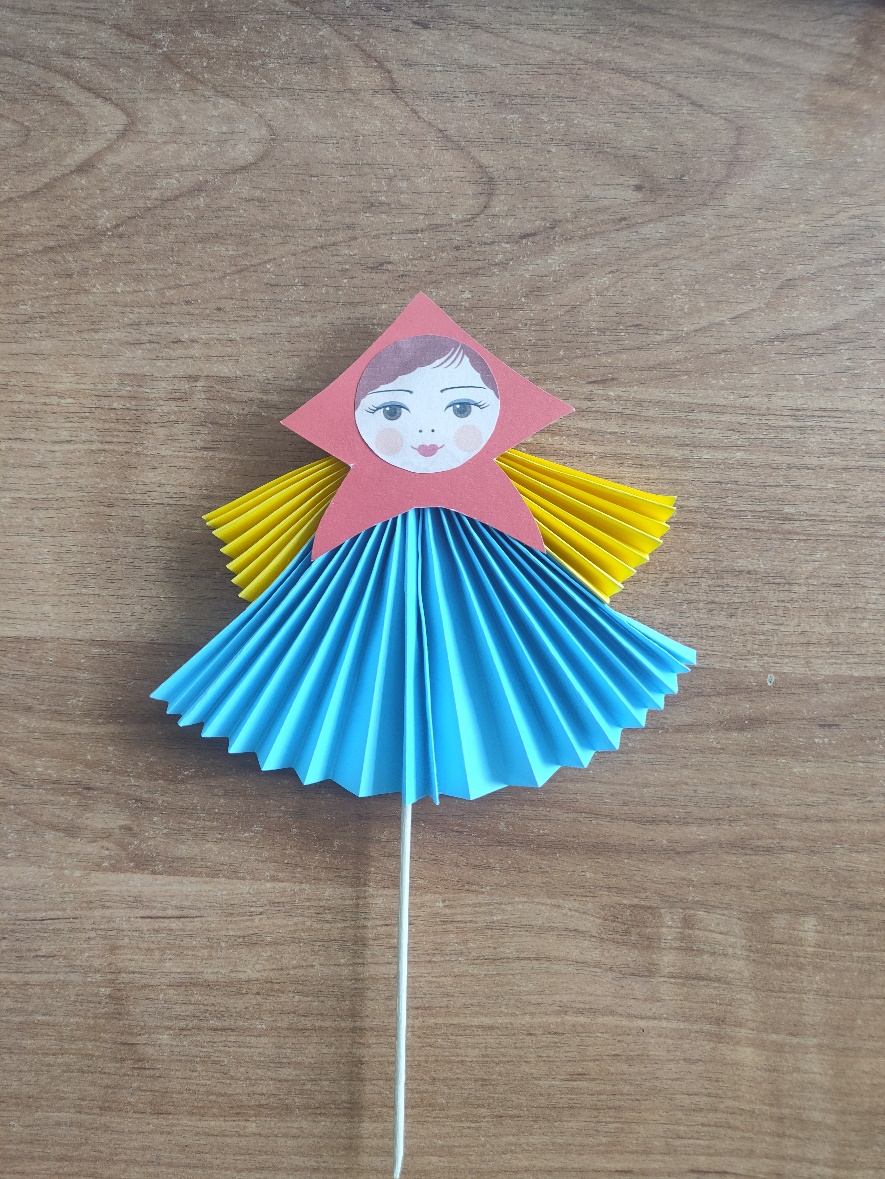 Ваша «Масленичка» готова!